Примеры чертежей учащихся по начертательной геометрии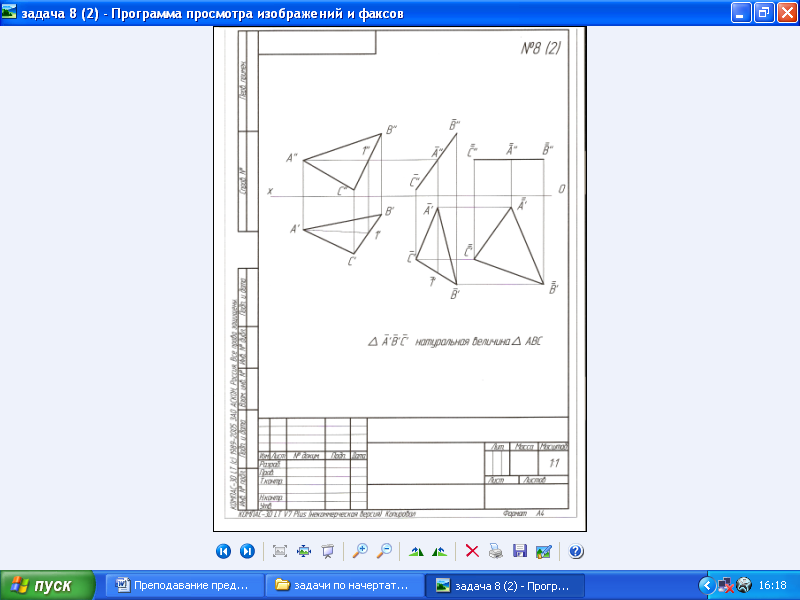 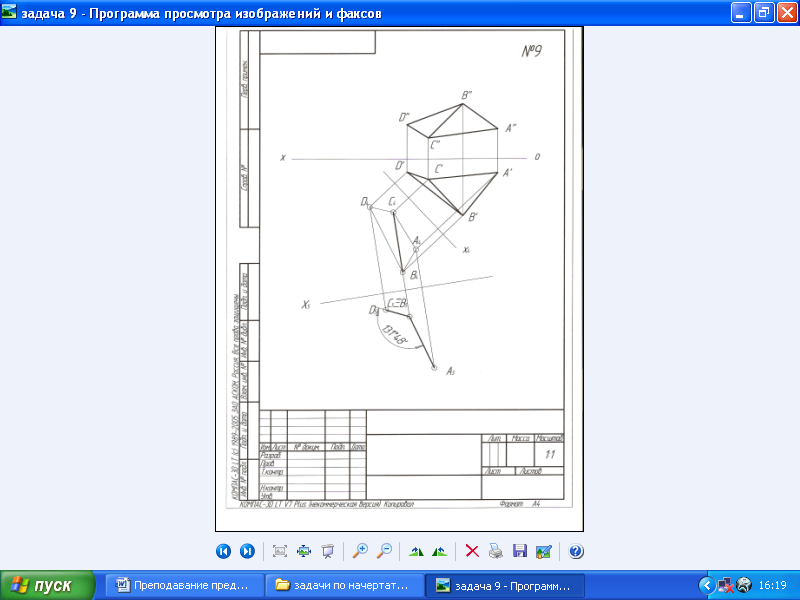 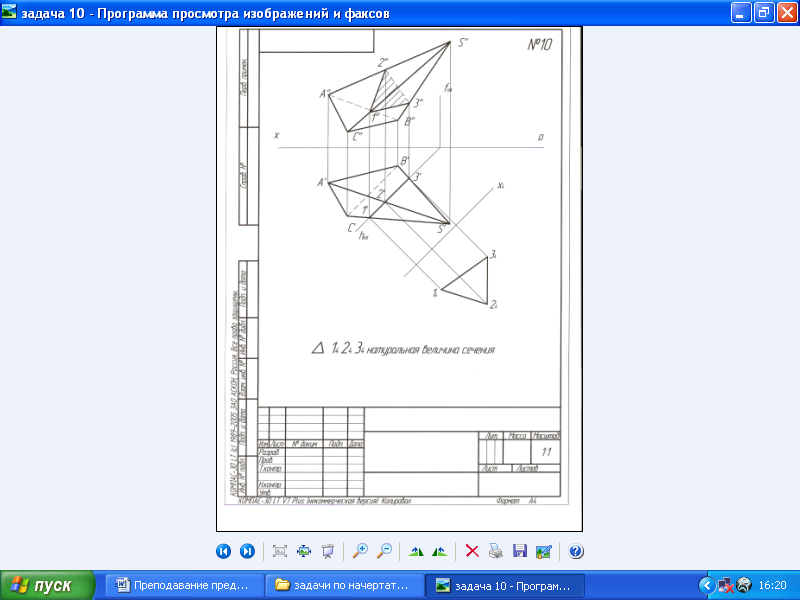 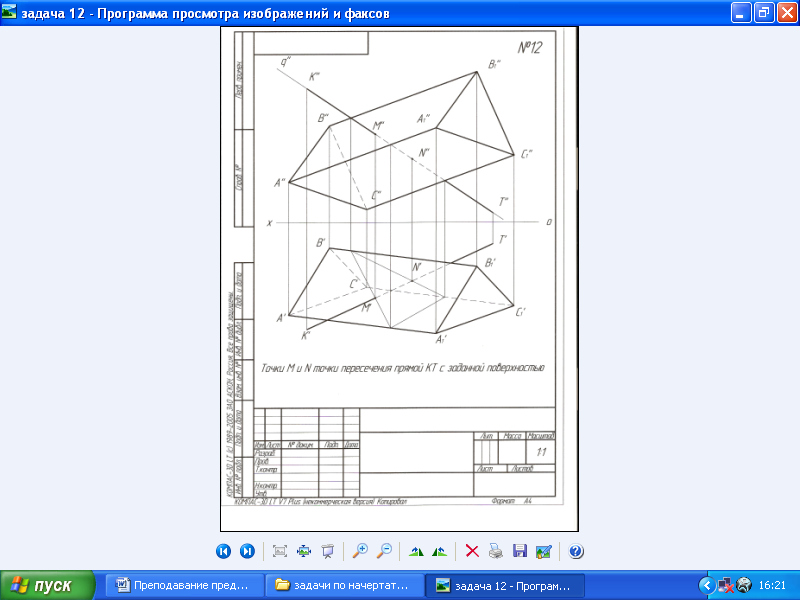 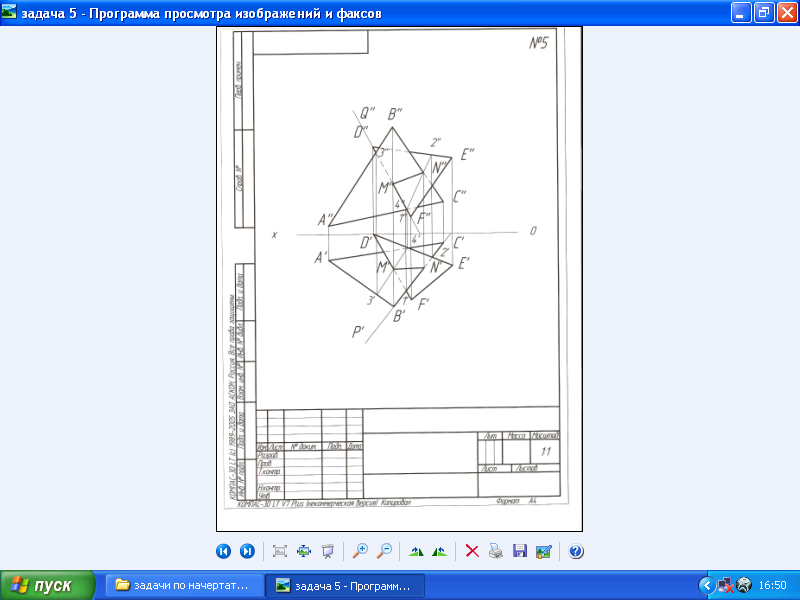 